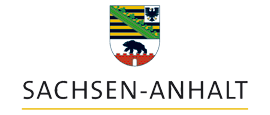 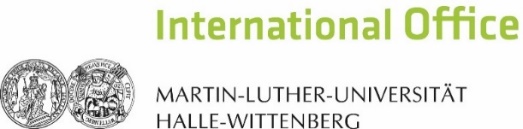 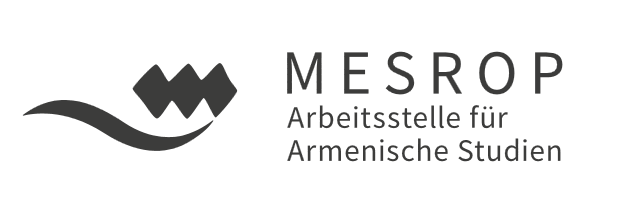 Bewerbung um das jährliche Stipendium für eine Nachwuchswissenschaftlerin / einen Nachwuchswissenschaftler in Armenischen Studien gemäß der gemeinsamen Erklärung über die Zusammenarbeit auf den Gebieten Wissenschaft, Bildung und Kultur vom 20. Februar 2014 des Ministeriums für Wissenschaft, Energie, Klimaschutz und Umwelt des Landes Sachsen-AnhaltIch versichere die Richtigkeit meiner Angaben. Gleichzeitig verpflichte ich mich, das International Office über jede Änderung der Angaben in diesem Fragebogen unverzüglich zu unterrichten:BEWERBUNGSUNTERLAGENBitte reichen Sie nachfolgend genannten Bewerbungsunterlagen zusammen mit diesem Bewerbungsformular bis zum 12. Mai 2024 ein. Unvollständig eingereichte Bewerbungen werden nicht berücksichtigt.Tabellarischer LebenslaufProjektbeschreibung inklusive Zeitplan (2-3 Seiten)Kopien der Zeugnisse aller erworbenen Hochschulabschlüsse (z.B. Diplom, Magister, Bachelor, Master) sowie Transcripts of Records in der Originalsprache und als offizielle englische oder deutsche Übersetzung Gutachten des zukünftigen Betreuers/der zukünftigen Betreuerin an der MLU zur Beurteilung der fachlichen Qualifikation inklusive BetreuerbestätigungGutachten eines Hochschullehrers/einer Hochschullehrerin der HeimatuniversitätBei Vollpromotion in Halle: Bestätigung der Annahme als Doktorand/in an der MLU (kann nachgereicht werden bis zum Zeitpunkt des Stipendienantritts)Immatrikulationsbescheinigung (kann nachgereicht werden bis zum Zeitpunkt des Stipendienantritts)Bitte senden Sie die vollständigen Unterlagen per E-Mail an sekretariat.chr-orient@orientphil.uni-halle.de oder per Post an:Martin-Luther-Universität Halle-Wittenberg (MLU)	Mesrop Zentrum für Armenische Studien	Prof. Dr. Cornelia Horn Horn	Mühlweg 15                     D-06114 Halle (Saale)1. Angaben zur Person  1. Angaben zur Person  Familienname:Vorname(n):Geschlecht:        männlich    weiblich      diversStaatsangehörigkeit:Geburtsdatum:Geburtsort:Familienstand:Anzahl der Kinder:E-Mail:Telefon:Heimatadresse (Straße, Hausnummer, Postleitzahl, Stadt, Land):Heimatadresse (Straße, Hausnummer, Postleitzahl, Stadt, Land):Heimathochschule:  Fakultät/Fachbereich:Promotionsstudiengang:Höchster akademischer Grad:2. Angaben zur Promotion an der Martin-Luther-Universität Halle-Wittenberg2. Angaben zur Promotion an der Martin-Luther-Universität Halle-WittenbergPromotionsbetreuer/in:E-Mail:Thema der Promotion:Thema der Promotion:geplanter Stipendienantritt (i.d.R. 01.10.2024):geplante Dauer des Aufenthaltes an der MLU (i.d.R. ein Jahr, also bis 30.09.2025):Immatrikulationsnummer (kann nachgereicht werden):Immatrikulationsnummer (kann nachgereicht werden):3. Bisherige Finanzierung des Promotionsvorhabens3. Bisherige Finanzierung des Promotionsvorhabens3. Bisherige Finanzierung des Promotionsvorhabens Eigenmittel Eigenmittel Eigenmittel Monatliches Stipendium (bitte Programm angeben): Monatliches Stipendium (bitte Programm angeben): Monatliches Stipendium (bitte Programm angeben):     Angestellt an einer wissenschaftlichen Einrichtung in Deutschland, bitte angeben: in Teilzeit____h/Monat in Vollzeit im Ausland, bitte angeben: in Teilzeit____h/Monat in Vollzeit Andere Form der Finanzierung, bitte angeben: Andere Form der Finanzierung, bitte angeben: Andere Form der Finanzierung, bitte angeben:Ort, DatumUnterschrift des Bewerbers/der Bewerberin 